г. ВоткинскО внесении изменений в постановление Администрации муниципального образования «Воткинский район» от 11.07.2017г. N 1192 «Об избирательных участках, участках референдума» В соответствии с Федеральным законом от 12.06.2012г. N 67-ФЗ «Об основных гарантиях избирательных прав и права на участие референдуме граждан Российской Федерации», руководствуясь Уставом муниципального образования «Воткинский район», Администрация муниципального образования «Воткинский район» ПОСТАНОВЛЯЕТ: 1. Пункт 1 постановления Администрации муниципального образования «Воткинский район» от 11 июля 2017 года N 1192 «Об избирательных участках, участках референдума» читать в следующей редакции: Верхнепозимский избирательный участок №  13 /02Место нахождения участковой избирательной комиссии : школа: д. Верхне-Позимь, ул. Школьная, д.30, тел. 71-2-38.Место нахождения помещения для голосования – школа: д. Верхне-Позимь, ул. Школьная, д.30, тел. 71-2-38.Большекиварский избирательный участок № 13/03:Место нахождения участковой избирательной комиссии: : Администрация муниципального образования «Большекиварское», д. Большая Кивара, ул. Советская, 5, тел. 91-2-10, 91-2-17.Место нахождения помещения для голосования: школа: д. Большая Кивара, ул. Новая, д.2, тел. 91-2-43.Кельчинский  избирательный участок № 13/04:Место нахождения участковой избирательной комиссии: школа: с. Кельчино, ул. Школьная, д.1, тел. 75-4-71.Место нахождения помещения для голосования:  школа: с. Кельчино, ул. Школьная, д.1, тел.75-4-71.Пихтовский избирательный участок № 13/05:Место нахождения участковой избирательной комиссии:  школа: с. Пихтовка, ул. Центральная, д.7, тел. 73-2-44.Место нахождения помещения для голосования: школа: с. Пихтовка, ул. Центральная, д.7, тел. 73-2-44.Верхнеталицкий избирательный участок № 13/10:Место нахождения участковой избирательной комиссии –Администрация муниципального образования «Верхнеталицкое», д. Верхняя Талица, ул. Центральная, д.40, тел. 74-2-22.Место нахождения помещения для голосования – школа: д. Верхняя Талица, ул. Центральная, д.36, тел. 74-2-34.Камский избирательный участок № 13/17:Место нахождения участковой избирательной комиссии –школа, с. Камское, ул. Молодежная, д.7, тел. 98-2-44.Место нахождения помещения для голосования –школа, с. Камское, ул. Молодежная, д.7, тел. 98-2-44.Первомайский избирательный участок № 13/21:Место нахождения помещения для голосования – здание МБОУ Первомайская СОШ, с. Первомайский, пр. Молодежный, д.2, тел. 92-3-49Ольховский избирательный участок № 13/24:Место нахождения участковой избирательной комиссии – сельский Дом культуры, д. Ольхово, ул. Молодежная, д.25\1, тел. 77-2-48.Место нахождения помещения для голосования – сельский Дом культуры, д. Ольхово, ул. Молодежная, д.25\1, тел. 77-2-48.Кудринский избирательный участок № 13/26:Место нахождения участковой избирательной комиссии – сельский клуб, д. Кудрино, ул. Гагарина, д.45а, тел. 79-2-18.Место нахождения помещения для голосования – сельский клуб, д. Кудрино, ул. Гагарина, д.45а, тел.79-2-18.            2. Настоящее постановление подлежит размещению опубликованию в средствах массовой информации и на официальном сайте муниципального образования «Воткинский район».Глава муниципального образования «Воткинский район» 						                   	И.П. Прозоров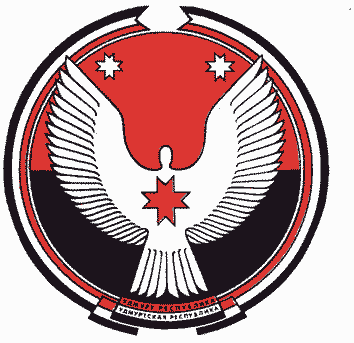 «ВоткА  ЁРОС» МУНИЦИПАЛ КЫЛДЫТЭТЛЭН АдминистрациезАДМИНИСТРАЦИЯ МУНИЦИПАЛЬНОГО ОБРАЗОВАНИЯ «ВОТКИНСКИЙ РАЙОН»ПОСТАНОВЛЕНИЕ16  февраля  2017 года                                                                                  № 202